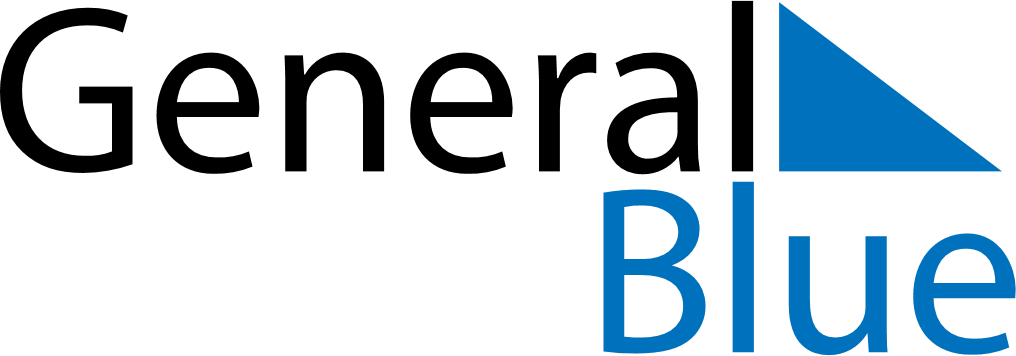 Weekly Meal Tracker December 3, 2023 - December 9, 2023Weekly Meal Tracker December 3, 2023 - December 9, 2023Weekly Meal Tracker December 3, 2023 - December 9, 2023Weekly Meal Tracker December 3, 2023 - December 9, 2023Weekly Meal Tracker December 3, 2023 - December 9, 2023Weekly Meal Tracker December 3, 2023 - December 9, 2023SundayDec 03MondayDec 04MondayDec 04TuesdayDec 05WednesdayDec 06ThursdayDec 07FridayDec 08SaturdayDec 09BreakfastLunchDinner